        ВТОРАЯ МЕЖДУНАРОДНАЯ ПРОМЫШЛЕННАЯ ВЫСТАВКА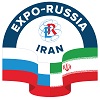 и бизнес-форум«EXPO - RUSSIA IRAN 2024»21 – 23 октября 202 года, Тегеран, ИранУЧАСТИЕ В ВЫСТАВКЕ        ОФИЦИАЛЬНЫЕ ДЕЛЕГАЦИИЗаказчик: Сфера деятельности: Реквизиты Заказчика для оформления Договора*:  Руководитель:Юр.адрес: Тел.:  e-mail:   сайт:        ИНН:        КПП:  ОГРН:   Контактное лицо:  Тел.: e-mail: Обязательный регистрационный сбор за участие в выставке и бизнес-форуме с докладом:1 человек –  96 000 рублей                                                                                                              2 человека – 140 000 рублей                                                                                                         3 человека – 170 000 рублей                                                                                                         4-5 человек – 200 000 рублей                                                                                                           Заказчику предоставляется:•	аккредитация участников делегации, именные бейджи, диплом•	2 стр. А5 в официальный каталог выставки (на английском и персидском языках)•	пригласительные билеты на торжественный ужин по случаю открытия выставки•	участие во всех мероприятиях деловой программы с докладом•	размещение на онлайн платформе выставки ExpoRF.ru, www.ExpoEurasia.org ОРГАНИЗАЦИЯ ЦЕЛЕВЫХ ВСТРЕЧ В ФОРМАТЕ B2B – 108 000 рублей                                 Обязательный регистрационный сбор за участие в выставке и бизнес-форуме без доклада:60 000 рублей (делегация до 2-х участников)                                                   Заказчику предоставляются те же услуги, кроме участия в деловой программе с докладом   Дополнительно:      Услуги переводчика                                                15 500 руб./день (указать кол-во)                         Конференц-пакет на 3 дня (ланчи)                       10 000 руб./чел. (указать кол-во)                          НДС не облагается.           Заказчик с Условиями участия в мероприятиях Организатора ознакомлен и согласен.                                                   Руководитель: ___________________________/  Подпись                                                                                                             Дата «____» ___________________   202__г.    Регистрация на участие в деловой программе www.ExpoEurasia.org  или  www.ExpoRF.ruОргкомитет: 119034, Москва, ул. Пречистенка, 10/2 стр. 1, тел/факс:+7 (495) 721-32-36, info@zarubezhexpo.ru,   www.zarubezhexpo.ru, 